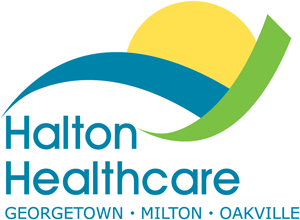 Halton Healthcare is an innovative, growing organization with three progressive community hospitals, providing quality health services to more than 350,000 Halton residents. Halton Healthcare is Accredited with Exemplary Standing by Accreditation Canada. LOCUM MEDICAL ONCOLOGIST - OAKVILLE, ONTARIOThe Department of Medicine at Oakville Trafalgar Memorial Hospital is accepting applications for a Locum Medical Oncology position beginning end of February 2023 for a 6 week period.Oakville Trafalgar Memorial Hospital is a new state-of-the-art, 1.6 million sq. ft. full-service acute care community hospital located in Oakville, Ontario (30 minutes west of Toronto or 20 minutes east of Hamilton). Over the last two years we have expanded the scope and volume of services provided by our cancer clinic with an enhanced medical oncology presence together with our two established malignant hematologists.Our medical oncologists provide care for a variety of disease sites including Breast, GI, Lung and GU.  There is also the expectation of providing inpatient oncology consultation and after hours secondary call support to our Internal Medicine physicians.  The successful candidate will promote and exemplify excellence in professional practice and conduct, be licensed or eligible for a license to practice in Ontario, certified in Internal Medicine by the Royal College of Physicians and Surgeons of Canada and have (or be eligible for) subspecialty certification in Medical Oncology.   Halton Healthcare is affiliated with McMaster University and offers teaching opportunities. The successful candidates will also be closely aligned with the Mississauga Halton Central West Regional Cancer Program and will be expected to participate in regional Multidisciplinary Case Conferences and regional quality improvement initiatives.  Excellent interpersonal skills and a commitment to team based and inter-professional care are essential.Applications will be accepted until position is filled. In your application, please include your up-to-date curriculum vitae.  For further details or to submit an expression of interest please contact:  Dr. John McPhaden, Medical Director, Cancer Services at physicianrecruitment@haltonhealthcare.com We thank all applicants for their submissions; however, only qualified candidates will be contacted to attend a pre-application interview. All appointments are subject to an impact analysis and Board approval. 